10th April 2024Dear Resident/Occupier,We need to let you know about some works we’re due to do on B4216 Ledbury. We will be carrying out repairs to the highway. Works will be taking place under a full road closure, starting on Tuesday 7th May 2024 to (and including) Wednesday 8th May 2024. The road will be closed between 09:00 and 15:00 each day. The fully signed diversion route is via the B4216 Ledbury / B4216 Dominngton / B4215 Roman Road / A449 Ross Road and vice versa.We will do all we can to provide vehicular access to properties, although there may be times when we are not able to do so safely or there may be delays. You can get help and guidance from the dedicated marshals on site. We are sorry for any inconvenience this may cause you. At Balfour Beatty we work in partnership with Herefordshire Council to minimise the impact of our work and try to keep all disruption to a minimum - we appreciate your patience.The programme of work may change in certain circumstances, such as bad weather. This may happen at short notice and without further notification. All changes will be highlighted on the advance warning signs, which you’ll find onsite at the roadworks. For the most up to date information on roadworks across the county, please visit https://one.network. You can also follow us on Twitter via @HfdsStreets and Facebook via Herefordshire Highways.If you have any questions about these works, please use the Contact Us form on the Herefordshire Council website. This can be found at https://www.herefordshire.gov.uk/council/contact-us. Alternatively, call us on 01432 261800.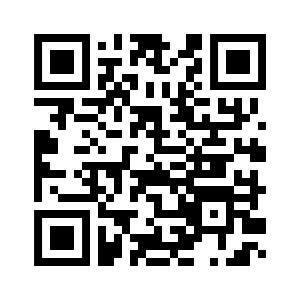 Yours faithfully,Delivery TeamDelivery Team - Balfour Beatty Living Places The Resident / Occupier «A1»«A2»«A3»«A4»«A5»«A6»